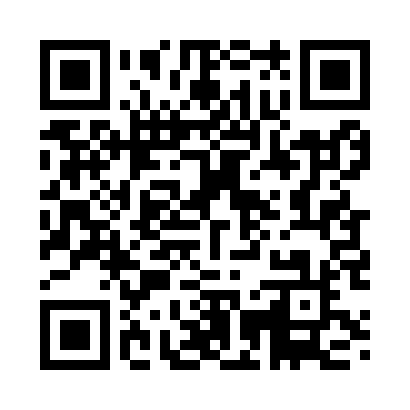 Prayer times for Campana, ArgentinaWed 1 May 2024 - Fri 31 May 2024High Latitude Method: NonePrayer Calculation Method: Muslim World LeagueAsar Calculation Method: ShafiPrayer times provided by https://www.salahtimes.comDateDayFajrSunriseDhuhrAsrMaghribIsha1Wed6:067:3112:533:526:147:342Thu6:077:3212:533:516:137:333Fri6:087:3312:533:506:127:324Sat6:087:3412:533:496:117:325Sun6:097:3412:523:496:107:316Mon6:107:3512:523:486:097:307Tue6:107:3612:523:476:087:298Wed6:117:3712:523:466:077:299Thu6:117:3712:523:466:077:2810Fri6:127:3812:523:456:067:2711Sat6:137:3912:523:446:057:2612Sun6:137:4012:523:446:047:2613Mon6:147:4012:523:436:037:2514Tue6:147:4112:523:436:037:2515Wed6:157:4212:523:426:027:2416Thu6:167:4312:523:426:017:2317Fri6:167:4312:523:416:017:2318Sat6:177:4412:523:406:007:2219Sun6:177:4512:523:405:597:2220Mon6:187:4612:523:395:597:2121Tue6:197:4612:523:395:587:2122Wed6:197:4712:533:395:587:2123Thu6:207:4812:533:385:577:2024Fri6:207:4812:533:385:577:2025Sat6:217:4912:533:375:567:2026Sun6:217:5012:533:375:567:1927Mon6:227:5012:533:375:567:1928Tue6:227:5112:533:365:557:1929Wed6:237:5212:533:365:557:1830Thu6:247:5212:533:365:557:1831Fri6:247:5312:543:365:547:18